Německo – metodický list a řešeníCílovou skupinou jsou žáci 2. stupně ZŠ s jazykovou úrovní A2, kteří budou prostřednictvím tohoto pracovního listu seznámeni se základními informacemi o Německu a jeho městech. Během práce na pracovním listu si rozšíří slovní zásobu v souvislosti s tímto tématem.Tento pracovní list je navržen tak, aby byl použitý ve spojení s videem o Německu, protože některá cvičení na něj přímo odkazují. Jednotlivé úkoly na sebe nemusí nutně navazovat a umožňují formulaci individuálních odpovědí.Cílová skupina: 2. stupeň ZŠJazyková úroveň: A2Pomůcky: internetové připojení, slovník, překladač Státy Evropy: Německo________________________________________________________Welche deutsche Bundesländer kennst du?Jaké znáš německé spolkové země?Baden-Württemberg, Berlin, Bremen, Hamburg, Bayern, Hessen, Brandenburg…Zeichne die Logos der deutschen Autos, die du kennst.Nakresli loga německých aut, které znáš.Schau dir das Video an und beantworte die Fragen.Podívej se na video a odpověz na otázky.Wie heißen die Gebirge die gleichzeitig zur Tschechischen Republik und zu Deutschland gehören?Jak se jmenují pohoří, která patří k České republice a zároveň k Německu?Böhmerwald und ErzgebirgeWie sieht das Wappen von Berlin aus?Jak vypadá znak Berlína?Berlin hat einen Bären in seinem Wappen.Wie heißt der bekannte deutsche Hafen?Jak se jmenuje známý přístav v Německu?HamburgRotterdamAntwerpenWie heißt die Hymne der Europäischen Union und wer hat sie geschrieben?Jak se jmenuje hymna Evropské unie a kdo ji napsal?Die Hymne der Europäischen Union heißt Ode an die Freude von Ludwig van Beethoven.Wo findet das Oktoberfest statt?Kde se koná Oktoberfest?BerlinMünchenDresdenErgänze die fehlenden Vokabeln in der Tabelle!Doplň chybějící slovíčka v tabulce!Wähle eine deutsche Stadt und schreibe ein paar Sätze über sie.Vyber si jedno německé město a napiš o něm pár vět.München ist die bayerische Landeshauptstadt. Diese Stadt ist weltweit bekannt für ihr Oktoberfest, das größte Volksfest der Welt, bei dem Besucher traditionelle bayerische Speisen und Getränke genießen können. München ist bekannt für ihr reiches kulturelles Erbe und ihre schönen Parks. Der Marienplatz im Zentrum von München ist ein beliebter Treffpunkt. 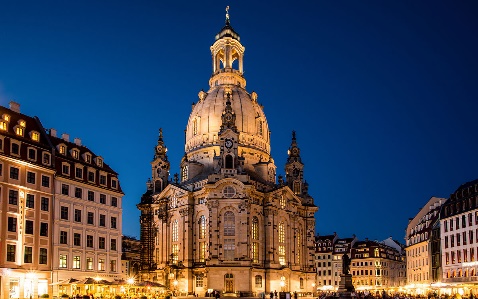 Zeichne die Städte auf der Karte ein.Zakresli města do mapky.Berlin – München – Dresden – Regensburg – Hamburg – Köln am Rhein – Bremen - Düsseldorf – Stuttgart – Leipzig – Nürnberg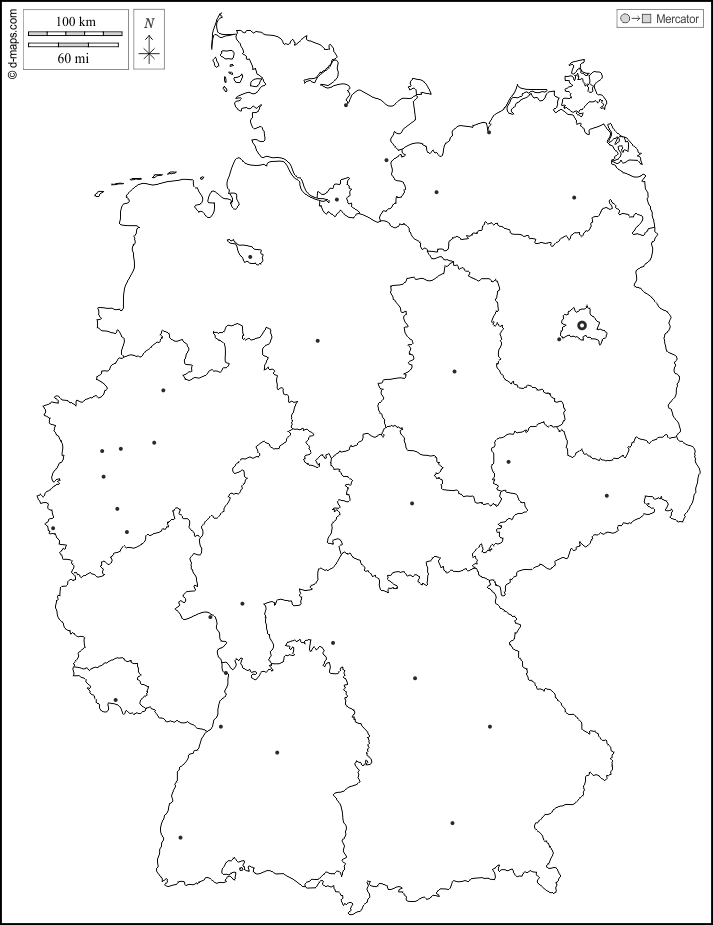 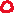 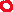 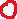 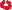 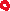 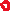 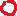 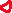 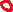 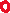 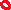 Erkenne die deutschen Marken? Markiere sie!Rozpoznáš německé značky? Označ je!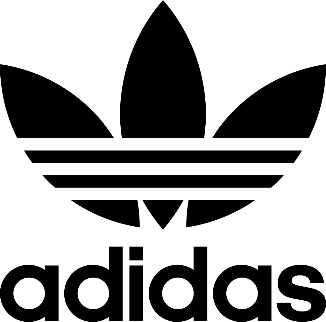 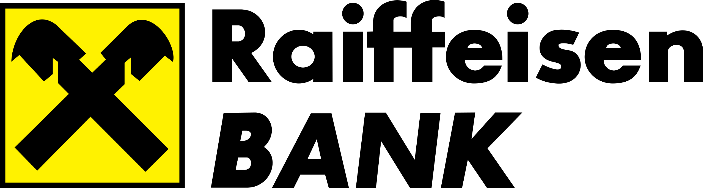 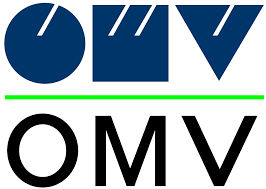 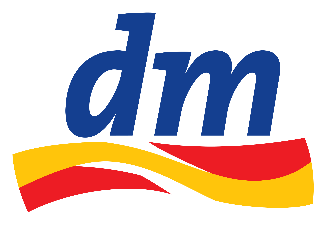 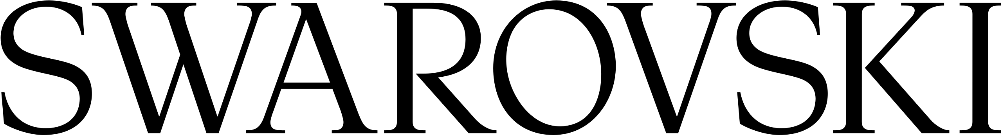 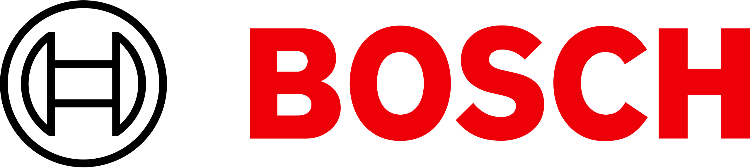 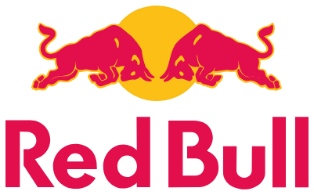 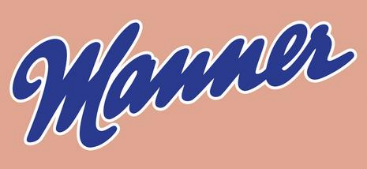 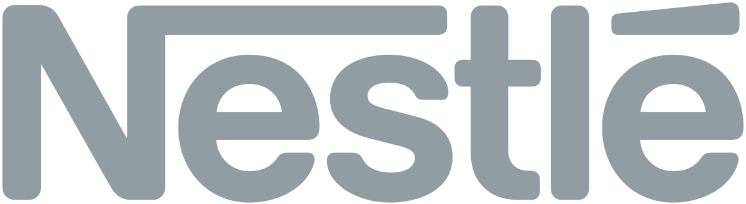 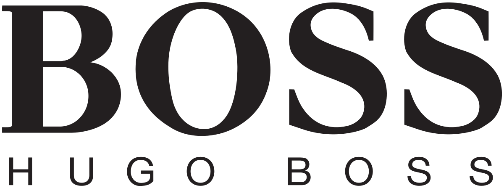 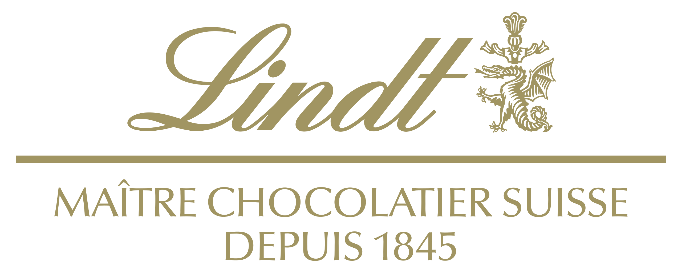 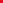 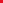 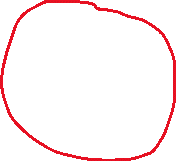 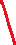 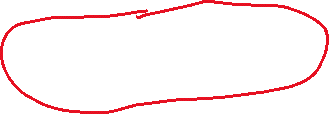 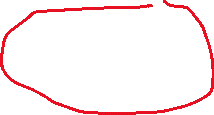 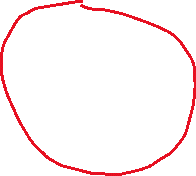 Co jsem se touto aktivitou naučil(a):……………………………………………………………………………………………………………………………………………………………………………………………………………………………………………………………………………………………………………………………………………………………………… Autor: Barbora Martinčíková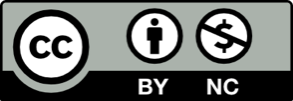 Toto dílo je licencováno pod licencí Creative Commons [CC BY-NC 4.0]. Licenční podmínky navštivte na adrese [https://creativecommons.org/choose/?lang=cs].Zdroje:Obrázek 1: https://cs.wikipedia.org/wiki/Soubor:Frauenkirche_Dresden_(bei_Nacht).jpg¨Obrázek 2: https://d-maps.com/carte.php?num_car=124133&lang=deObrázek 3: https://cs.wikipedia.org/wiki/Adidas#/media/Soubor:Original_Adidas_logo.svgObrázek 4: https://en.m.wikipedia.org/wiki/File:Hugo-Boss-Logo.svgObrázek 5: https://en.wikipedia.org/wiki/File:Nestl%C3%A9_textlogo.svgObrázek 6: https://de.wikipedia.org/wiki/Datei:Lindt-Logo.svgObrázek 7: https://en.m.wikipedia.org/wiki/File:Bosch-logo.svgObrázek 8: https://en.wikipedia.org/wiki/Manner_(confectionery)#/media/File:Manner_Logo.jpgObrázek 9: https://id.wikipedia.org/wiki/Red_Bull_GmbH#/media/Berkas:Red_Bull_GmbH_logo.svgObrázek 10: https://cs.m.wikipedia.org/wiki/Soubor:Omv_logo.svgObrázek 11: https://cs.wikipedia.org/wiki/Soubor:Swarovski_new_logo.svgObrázek 12: https://en.m.wikipedia.org/wiki/File:Raiffeisen_Bank.svgObrázek 13: https://cs.wikipedia.org/wiki/Soubor:Dm-drogerie-Logo.svgTSCHECHISCHČESKYDEUTSCHNĚMECKYsousední zemědas Nachbarlandhlavní městodie Hauptstadtdálnicedie Autobahnvlajkadie Flaggepreclíkdie Brezeljazykdie SpracheŠumavader Böhmerwaldpohořídas Gebirge